附件2 交通路线酒店位置图：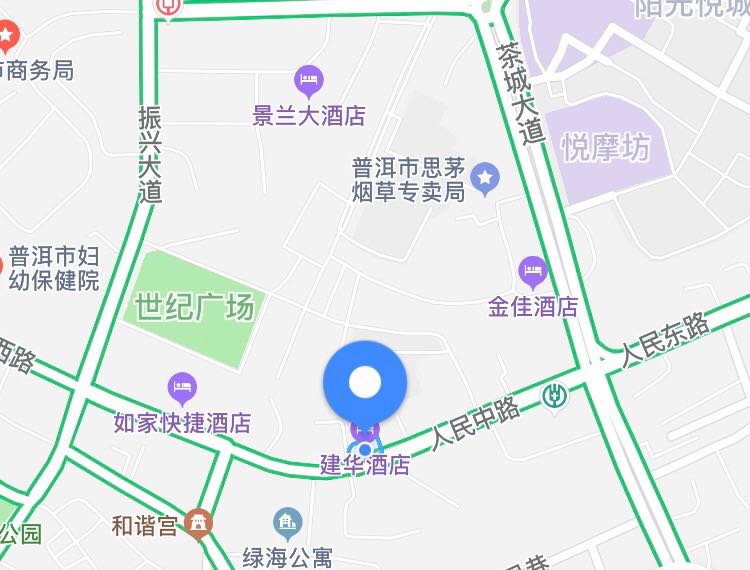 路线：    1. 普洱思茅机场-建华酒店（约3.3公里）打车至酒店，预计15元，全程约14分钟。    2.普洱客运站-建华酒店（约2.6公里）打车至酒店，预计14元，全程约12分钟。